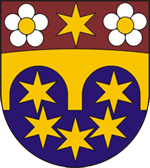 VÝROČNÍ ZPRÁVA ZA ROK 2023
o činnosti obce Královice v oblasti poskytování informací dle § 18 zákona č. 106/1999 Sb., o svobodném přístupu k informacím Počet podaných žádostí o informace a počet vydaných rozhodnutí o odmítnutí žádosti počet žádostí o informace dle zákona o svobodném přístupu k informacím, které obec obdržela v roce 2023:  0počet rozhodnutí o odmítnutí žádosti: 0počet rozhodnutí o částečném odmítnutí žádosti: 0
b)  Počet podaných odvolání proti rozhodnutíNebylo podáno žádné odvolání proti rozhodnutí.c) Opis podstatných částí každého rozsudku soudu ve věci přezkoumání zákonnosti rozhodnutí povinného subjektu o odmítnutí žádosti o poskytnutí informace a přehled všech výdajů, které povinný subjekt vynaložil v souvislosti se soudními řízeními o právech a povinnostech podle tohoto zákona, a to včetně nákladů na své vlastní zaměstnance a nákladů na právní zastoupení Žádný rozsudek ve věci přezkoumání zákonnosti rozhodnutí obce o odmítnutí žádosti o poskytnutí informace nebyl v roce 2023 vydán.d) Výčet poskytnutých výhradních licencí, včetně odůvodnění nezbytnosti poskytnutí výhradní licence Výhradní licence v roce 2023 nebyly poskytnuty.e) Počet stížností podaných podle § 16a zákona o svobodném přístupu k informacím, důvody jejich podání a stručný popis způsobu jejich vyřízeníŽádné stížnosti nebyly podány: 0f) Další informace vztahující se k uplatňování tohoto zákonaObec jako povinný subjekt vyřizuje žádosti o informace vztahující se k její působnosti dle zákona o svobodném přístupu k informacím, žádosti je možné podávat ústně nebo písemně na adresu obecního úřadu i na elektronickou podatelnu obce, žádost musí splňovat náležitosti § 14 zákona o svobodném přístupu k informacím. Na případné ústní žádosti o informace byly podávány odpovědi průběžně po celé období loňského roku, ze strany občanů nebyl uplatňován nárok na písemné zodpovězení v rámci tohoto zákona.Informace, které musí subjekt povinně zveřejnit o svém sídle a svých úřadovnách, mohou občané dohledat na internetové stránce obce Královice: www.obeckralovice.czVýroční zpráva bude zveřejněna na internetových stránkách obce Královice.
V Královicích dne 07.02.2024                                                                                          Ing. Luděk Šofr  starosta obce 